Муниципальное казенное общеобразовательное учреждение Сосновская  средняя школа        ПРОГРАММА ВОСПИТАНИЯ                        Для организации отдыха детей и их оздоровления«ЛАГЕРЬ-ЭТО нескучная ЖИЗНЬ»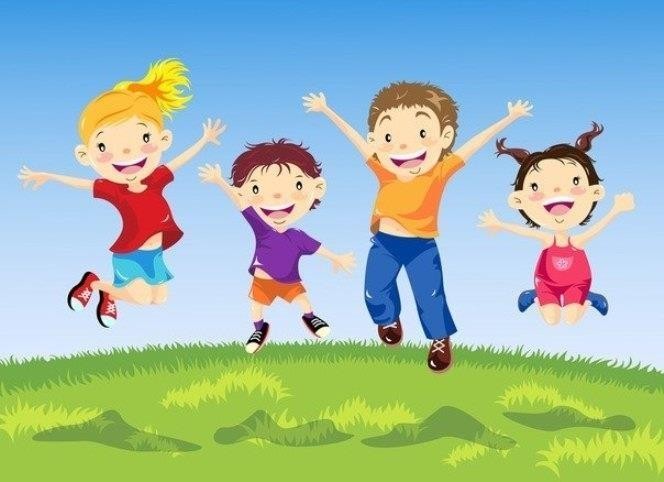 1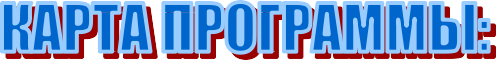 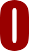 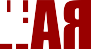 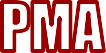 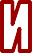 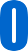 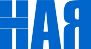 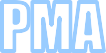 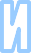 45Игры детей - вовсе не игры, и правильнее смотреть на них как на самое значительное и глубокомысленное занятие этого возраста.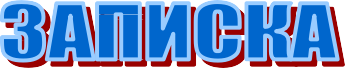 М.МонтеньПрограмма воспитания для организации отдыха детей и их оздоровления разработана в соответствии с нормативно-правовыми документами:Конституцией    Российской     Федерации     (принята     всенароднымголосованием 12.12.1993, с изменениями, одобренными в ходе общероссийскогоголосования01.07.2020).Конвенцией о правах ребенка (одобрена Генеральной Ассамблеей ООН20.11.1989,вступила в силу для СССР 15.09.1990).Федеральным законом от 29.12.2012 №273-ФЗ «Об образовании в Российской Федерации».Федеральным законом от 31.07.2020 № 304-ФЗ «О внесении изменений в Федеральный закон «Об образовании в Российской Федерации» по вопросам воспитания обучающихся».Федеральным законом от 24.07.1998 № 124-ФЗ «Об основных гарантиях прав ребенка в Российской Федерации».Федеральным законом от 30.12.2020 № 489-ФЗ «О молодежной политике в Российской Федерации».Приказы №№286,287Министерства просвещения Российской Федерации об утверждении ФГОС начального общего образования и ФГОС основного общего образования от 31 мая 2021года.Стратегией развития воспитания в Российской Федерации на период до2025 года ( утверждена распоряжением Правительства Российской Федерации от29.05.2015 №996-р).Указом Президента Российской Федерации от 21.07.2020№474«О национальных целях развития Российской Федерации на период до2030 года».Планом основных мероприятий, проводимых в рамках Десятилетия детства, на период до 2027года (утвержден распоряжением Правительства Российской Федерации от 23.01.2021№122-р).Государственной  «Развитие образования» (утверждена Постановлением Правительства Российской Федерации от 26.12.2017№1642).Федеральным		проектом	«Успех		каждого	ребенка»		(утвержден президиумом	Совета	при	Президенте	РФ	по	стратегическому	развитию	и национальным проектам, протокол от24.12.2018№16.).					6Программа предусматривает приобщение обучающихся к российским традиционным духовным ценностям, включая культурные ценности своей этнической группы ,правилам и нормам поведения в российском обществе.Ценности Родины и природы лежат в основе патриотического направления воспитания.Ценности человека, дружбы, семьи, сотрудничества лежат в основе духовно-нравственного и социального направлений воспитания.Ценность знания лежит в основе познавательного направления воспитания.Ценность	здоровья	лежит  в	основе	направления	физического	воспитания. Ценность труда лежит в основе трудового направления воспитания.Ценности культуры и красоты лежат в основе эстетического направления воспитания.Программа включает  три раздела: целевой; содержательный; организационный. Приложение: примерный календарный план воспитательной работы.Каникулы составляют значительную часть свободного времени детей. Значимость каникул для оздоровления и воспитания детей, удовлетворения детских интересов и расширения кругозора невозможно переоценить. Это наилучшее время, когда дети имеют возможность снять психологическое напряжение, накопившееся за год, внимательно посмотреть вокруг себя и увидеть, что удивительное рядом.Лагерь–это новый образ жизни детей, новый режим с его особым романтическим стилем и тоном, это жизнь в новом коллективе.   В последние годы очевидно возрастание внимания к организации пришкольных оздоровительных лагерей. Они выполняют очень важную миссию оздоровления и воспитания детей. Каникулярный отдых для детей – это время для творческого развития, обогащения духовного мира и интеллекта ребенка, это время открытий и приключений, время игры и производительного труда, время событий и встреч с чудом, время познания новых людей, а главное- самого себя.Ежегодно для обучающихся школы проводится оздоровительная смена в пришкольном оздоровительном лагере с дневным пребыванием детей на базе МКОУ Сосновская СШ. В основу организации лагеря закладываются здоровьесберегающие технологии, реализующиеся в игровой форме. Обязательным является вовлечение в лагерь ребят из многодетных и малообеспеченных семей.7Программа деятельности пришкольного оздоровительного лагеря ориентирована на создание социально-значимой психологической среды, дополняющей и корректирующей семейное воспитание ребенка. Данная программа по своей направленности является комплексной и универсальной, т.е.включает в себя разноплановую деятельность, объединяет различные направления оздоровления ,отдыха и воспитания детей в  условиях оздоровительного лагеря и может использоваться для работы с детьми из различных социальных групп, разного возраста, уровня развития и состояния здоровья.Так в нашем лагере создано 3 отряда. Возраст детей от 6,5 до13 лет.Воспитателями в лагере работают квалифицированные педагоги из числа учителей школы. Решению поставленных задач помогают условия, созданные в школе для работы лагеря: игровые комнаты, спортивный зал, пришкольная спортивная площадка, разнообразная инфраструктура и социальное партнерство.Формируя воспитательное пространство лагеря, в основу организации смены закладывается легенда лагеря, согласно которой все дети, посещающие лагерь, становятся участниками длительной сюжетно-ролевой игры со своими законами и правилами.Основная идея программы пришкольного оздоровительного лагеря с дневным пребыванием детей «Радуга» - представление возможностей для раскрытия творческих способностей ребенка, создание условий для самореализации потенциала детей и подростков в результате игры и общественно-полезной деятельности,а также формирование высоконравственной личности путем приобщения к российским традиционным духовным ценностям.Девиз программы:«В детском оздоровительном лагере главное не система дел, не мероприятия, а ребёнок в деле, его поступки, его отношение к делу, к друзьям по группе,  к взрослым людям».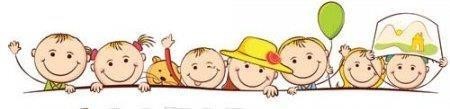 8Раздел I. ЦЕННОСТНО-ЦЕЛЕВЫЕ ОСНОВЫ ВОСПИТАНИЯНормативные ценностно-целевые основы воспитания детей в детском лагере определяются содержанием российских гражданских( базовых,  общенациональных) норм и ценностей, основные из которых закреплены в Конституции Российской Федерации.С учетом мировоззренческого, этнического, религиозного многообразия российского общества ценностно-целевые основы воспитания детей включают духовно-нравственные ценности культуры народов России, традиционных религий народов России в качестве вариативного компонента содержания воспитания, реализуемого на добровольной основе, в соответствии с мировоззренческими культурными особенностями и потребностями родителей (законных представителей  ) несовершеннолетних детей.Воспитательная деятельность в детском лагере реализуется в соответствии с приоритетами государственной политики в сфере воспитания, зафиксированными в  Стратегии развития воспитания в Российской Федерации на период до 2025года.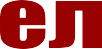 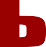 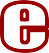 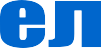 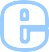 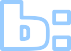 Создать благоприятные условия для укрепления здоровья и организации досуга    учащихся во время каникул, для формирования высоконравственной личности путем приобщения к российским традиционным духовным ценностям, для развития творческой активности, с учетом индивидуальных возможностей и дарований каждого ребенка.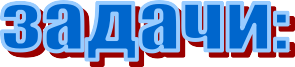 Создание благоприятных условий для укрепления здоровья детей.Развитие через игровой сюжет познавательной активности, творческого потенциала каждого ребенка, с учетом их индивидуальных способностей.Формирование у ребят навыков общения и толерантности, ответственности, культурного поведения, санитарно-гигиенической  культуры, бережногоотношения к природе, развитие кругозора.Воспитание гражданских и нравственных качеств, путем приобщения к традиционным духовным российским ценностям.ПРИНЦИПЫ	ВОСПИТАТЕЛЬНОЙ ДЕЯТЕЛЬНОСТИПрограмма« Лагерь-это нескучная жизнь»пришкольного оздоровительного лагеря с дневным пребыванием детей« Радуга» опирается на следующие принципы:принцип гуманистической направленности. Каждый ребенок имеет право на признание его как человеческой личности, уважение его достоинства, защиту его человеческих прав, свободное развитие;принцип ценностного единства и совместности. Единство ценностей и смыслов воспитания ,разделяемых всеми участниками образовательных отношений,содействие,сотворчествоисопереживание,взаимопониманиеивзаимноеуважение;принцип культуросообразности. Воспитание основывается на культуре и традициях России, включая культурные особенности региона;принцип следования нравственному примеру. Пример, как метод воспитания, позволяет расширить нравственный опыт ребенка, побудить его к открытому внутреннему диалогу, пробудить в нем нравственную рефлексию, обеспечить возможность выбора при построении собственной системы ценностных отношений, продемонстрировать ребенку реальную возможность следования идеалу в жизни;принцип безопасной жизнедеятельности. Защищенность важных интересов личности от внутренних и внешних угроз, воспитание через призму безопасности и безопасного поведения;принцип совместной деятельности ребенка и взрослого. Значимость совместной деятельности взрослого и ребенка на основе приобщения    к культурным ценностям и их освоения;принцип инклюзивности. Организация воспитательного процесса, при котором все дети, независимо от их физических, психических, интеллектуальных, культурно-этнических,   языковых и иных особенностей, включены в общую систему образования.Данные принципы реализуются в укладе детского лагеря, включающем воспитывающие  среды, общности, культурные практики, совместную деятельность и события.Уклад–общественный договор участников образовательных отношений, опирающийся на базовые национальные ценности, содержащий традиции региона и детского лагеря, задающий культуру поведения сообществ, описывающий предметно-эстетическую среду, деятельность и социо культурный контекст.Воспитывающая среда–это особая форма организации образовательного процесса, реализующего цель и задачи воспитания. Воспитывающая среда определяется целью и задачами воспитания, духовно-нравственными и социокультурными ценностями, образцами практиками. Основными характеристиками воспитывающей среды являются ее насыщенность и структурированность.Воспитывающие сообщества в детском лагере:детские. Ключевым механизмом воспитаниия в детском лагере является временный детский коллектив. Для эффективного использования воспитательного потенциала временного детского коллектива учитываются особенности и закономерности развития временного детского коллектива.детско-взрослые. Основная цель–содействие, сотворчество и сопереживание, взаимопонимание и взаимное уважение, наличие общих ценностей и смыслов у всех участников. Главная детско-взрослая общность в детском лагере – «Дети- Вожатый».ОСНОВНЫЕ НАПРАВЛЕНИЯ ВОСПИТАНИЯПрактическая реализация цели и задач воспитания осуществляется в рамках следующих направлений воспитательной работы:гражданское воспитание, формирование российской гражданской идентичности, принадлежности к общности граждан Российской Федерации, к народу России как источнику власти в российском государстве и субъекту тысячелетней Российской государственности, знание и уважение прав, свобод и обязанностей гражданина Российской Федерации;воспитание патриотизма, любви к своему народу и уважения к другим народам России, формирование общероссийской культурной идентичности;духовно-нравственное развитие и воспитание обучающихся на основе духовно-нравственной культуры народов России, традиционных религий народов России, формирование традиционных российских семейных ценностей;эстетическое воспитание: формирование эстетической культуры на основе российских традиционных духовных ценностей, приобщение к лучшим образцам отечественного и мирового искусства;экологическое воспитание: формирование экологической культуры, ответственного, бережного отношения к  природе, окружающей среде на основе российских традиционных духовных ценностей;трудовое воспитание: воспитание уважения к труду, трудящимся, результатам труда;физическое воспитание и воспитание культуры здорового образа жизни и безопасности: развитие физических способностей с учетом возможностей и состояния здоровья, формирование культуры здорового образа жизни, личной и общественной безопасности;познавательное направление воспитания: стремление к познанию себя и других людей, природы и общества, к знаниям, образованию.ОСНОВНЫЕ ТРАДИЦИИ И УНИКАЛЬНОСТЬ ВОСПИТАТЕЛЬНОЙ ДЕЯТЕЛЬНОСТИ В ПРИШКОЛЬНОМ ОЗДОРОВИТЕЛЬНОМЛАГЕРЕСовместная деятельность детей и взрослых, как ведущий способ организации воспитательной деятельности;создание условий, при которых для каждого ребенка предполагается роль всовместныхделах(отучастникадоорганизатора,лидератогоилииногодела);создание условий для приобретения детьминовогосоциальногоопытаиосвоенияновыхсоциальныхролей;проведение общих мероприятий детского лагеря с учетом конструктивного межличностного взаимодействия детей, их социальной активности;включение детей в процесс организации жизнедеятельности временного детского коллектива;формирование коллективов в рамках отрядов, кружков, студий, секций и иных детских объединений, установление в них доброжелательных и товарищеских взаимоотношений;обмен опытом между детьми в формате «дети- детям».Ключевой фигурой воспитания является ребенок, главную роль в воспитательной деятельности играет педагог, реализующий по отношению к детям защитную, личностноразвивающую, организационную, посредническую (в разрешении конфликтов) функции.Уникальность воспитательного процесса в детском лагере заключается в кратковременности, автономности, сборности.Кратковременность–короткий период лагерной смены, характеризующийся динамикой общения, деятельности, в процессе которой ярче высвечиваются личностные качества.Автономность – изолированность ребенка от привычного социального окружения, «нет дневника», вызова родителей– все это способствует созданию обстановки доверительности.Сборность–предполагает объединение детей с разным социальным опытом и разным уровнем знаний, нескованных «оценками» прежнего окружения, каждый ребенок имеет возможность «начать все сначала».ЭТАПЫ РЕАЛИЗАЦИИ  ПРОГРАММЫIэтап. ПодготовительныйЭтот этап характеризуется тем, что за 3 месяца дооткрытия пришкольного оздоровительного лагеря начинается подготовка к работе.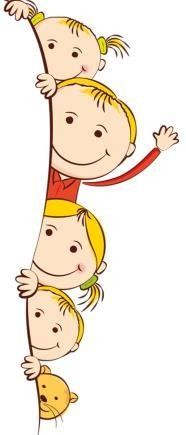 Деятельностью этого этапа является:Проведение совещаний при директоре по подготовке школы ;издание приказа по школе об организации работы пришкольного лагеря;разработка	программы		деятельности	пришкольного оздоровительного	лагеря	с		дневным	пребыванием	детей«Радуга»;Подготовка методического материала для работников лагеря; составление	необходимой	документации	для	деятельности лагеря	( план-сетка, положение,	должностные		обязанности, инструкции т.д.)этап. ОрганизационныйЭтот период  короткий по количествудней,всеголишь2-3дня. Основной деятельностью этого этапа является:Встреча детей,	проведение	диагностик и по	выявлению лидерских, организаторских и творческих способностей; запуск программы; знакомство с правилами жизнедеятельности  лагеря.этап. ПрактическийОсновной	деятельностью	этого	этапа	является:	реализация основной идеи смены;Вовлечение детей и подростков в различные виды коллективно	–творческих дел;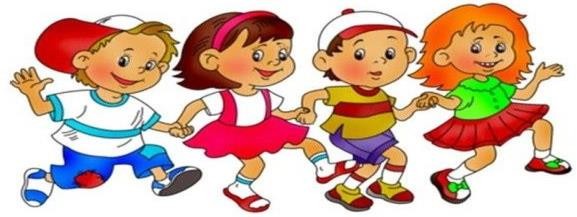 Работа	мастерских.этап. АналитическийОсновной идеей этого этапа является: подведение итогов смены; Выработка перспектив деятельности организации;Анализ	предложений, внесенных детьми, родителями, педагогами по деятельности пришкольного оздоровительного лагеря  в будущем.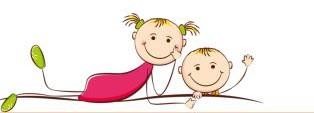 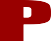 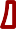 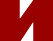 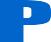 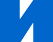 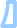 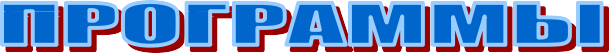 Достижение цели и решение задач воспитания осуществляется в рамках всех направлений деятельности детског олагеря. Содержание, виды и формы воспитательной деятельности представлены в соответствующих модулях.Реализация конкретных форм воспитательной работы воплощается в Календарном плане воспитательной работы, утверждаемом ежегодно на предстоящий год с учетом направлений воспитательной работы, установленных в настоящей Программе воспитания.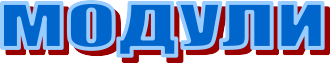 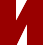 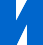 Модуль«Будущее России»Направлен на формирование сопричастности к истории, географии Российской Федерации, ее этнокультурному, географическому разнообразию, формирование национальной идентичности.Деятельност ьреализуется по направлениям:1 июня - День защиты детей;6 июня - день русского языка;12июня- День России;22июня-День памяти и скорби;Модуль «Дополнительное образование»Дополнительное образование детей в детском лагере   является одним из основных видов деятельности и реализуется через деятельность кружковых объединений, клубов по интересам, дополняющих программу в условиях детского лагеря.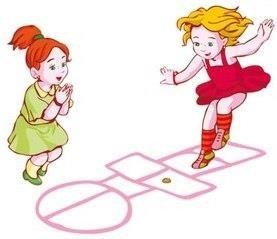 Кружок«3Д мир»Кружок «Ход конем»Модуль« Ключевые мероприятия детского лагеря»Ключевые	мероприятия	–	это	главные	традиционные	мероприятия детского лагеря, в которых принимает участие большая часть детей.Реализация воспитательного потенциала ключевых мероприятий детского лагеря предусматривает:- Торжественное открытие и закрытие программы;тематические дни.Торжественна церемония подъема Государственного флага РФ;- тематические и спортивные праздники, творческие фестивали;-мероприятия, направленные на поддержку семейного воспитанияТворческий отчетный концерт; Фестиваль сказок;Танцевальный марафон;Фестиваль моделей из отходов« Мусорнаямода»Модуль«Отрядная работа»Воспитатель/ вожатый организует групповую и индивидуальную работу с детьми вверенного ему временного детского коллектива–отряда. Временный детский коллектив или отряд–это группа детей, объединенных в целях организации их жизнедеятельности в условиях детского лагеря.Реализация воспитательного потенциала отрядной работы предусматривает:Планирование и проведение отрядной деятельности;Поддержку активной позиции каждого ребенка, предоставления им возможности обсуждения и принятия решений, создания благоприятной среды для общения; доверительное общение и поддержку детей в решении проблем, конфликтныхситуаций;организацию интересных и полезных для личностного развития ребенка совместных дел, позволяющих вовлекать в них детей с разными потребностями, даватьимвозможностидлясамореализации,устанавливатьиукреплятьдоверительныеотношения, стать для них значимым взрослым, задающим образцы поведения; вовлечениекаждогоребенкавотрядныеделаиобщелагерныемероприятиявразныхролях:сценаристов,постановщиков,исполнителей,корреспондентов и редакторов, ведущих, декораторов и т.д.;формирование и сплочение отряда (временного детского коллектив) через игры, тренинги на сплочение и командообразование, огонек знакомства,визитки;принятие совместно с детьми законов и правил отряда, которым они будут следовать в детском лагере, а также символов, названия ,девиза, эмблемы, песни, которые подчеркнут принадлежность именно к этому конкретном у коллективу;диагностику интересов, склонностей, ценностных ориентаций, выявление лидеров, аутсайдеров через наблюдение, игры, анкеты;аналитическую работу с детьми: анализ дня, анализ ситуации, мероприятия, анализ смены, результатов;поддержка детских инициатив и детского самоуправления;сбор отряда: хозяйственный сбор, организационный сбор,утренний информационный сбор отряда и др.;огонек (отрядная«свеча»):огонек знакомства, огонек оргпериода, огонек анализ дня, огонек прощания, тематический огонек. Специфическая форма общения детей и взрослых, представляющая собой коллективное обсуждение отрядом и педагогами прожитого дня анализ проведенных акций и складывающихся в отряде взаимоотношений. Огонек–это камерное общение, сугубо отрядная форма работы.Модуль«Коллективно-творческое дело(КТД)»КТД- деятельность  детской группы, направленная  на создание нового творческого продукта.Различаются	следующие	виды	КТД	по	направленности	деятельности: познавательные, художественные, экологические, досуговые, спортивные.Игровые творческие программы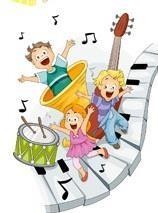 «Вместе весело шагать»Концерт«Алло,мы ищем таланты!»Игра«Тропа испытаний»Викторина«Устами младенца»Конкурсно-развлекательная программа«Лето красное–звонче пой!»Инсценирование отрывка из русских народных сказок Флешмоб«Танцуй  вместе с нами!»Конкурсная программа«Фабрика звезд»Модуль«Самоуправление»Постоянно действующие органы самоуправления включают в себя: совет отряда, совет командиров отрядов, деятельность клубов, штабов. Высшим органом самоуправления является«Дружное собрание», в ходе которого решаются основные вопросы жизнедеятельности лагеря, планируется работа, проходят выборы органов самоуправления, оценивается их работа.На уровне отряда: работа осуществляется через деятельность лидеров, выбранных по инициативе и предложениям членов отряда (командиров, физоргов, культорг и др.), представляющих интересы отряда в общих делах детского лагеря, при взаимодействии с администрацией детского лагеря.На заседании проводится подведение итогов за день, в случае необходимости заслушивается отчет о жизнедеятельности отрядов, проходит подсчет заработанных  баллов по следующей схеме:Начисление баллов:Подготовка и участие в мероприятии-10баллов максимально;1 место в любом мероприятии–15баллов;место–10баллов;место– 5баллов.Снятие баллов:опоздание на мероприятие– 5 баллов; оскорбление друг друга–3 балла;опоздание( на линейку, в столовую)–1баллМодуль«Здоровый образ жизни»Модуль предполагает восстановление физического и психического здоровья в благоприятных социокультурных условиях, освоение способов восстановления и укрепление здоровья, формирование ценностного отношения к собственному здоровью, способов его укрепления и т.п.Основнымисоставляющимиздоровогообразажизниявляются:оптимальныйуровеньдвигательнойактивности,рациональноепитание,соблюдениережимадня,личнаягигиена,соблюдениеправилповедения,позволяющихизбежатьтравмидругихповреждений.Система мероприятий в детском лагере, направленных на воспитании ответственного отношения у детей к своему здоровью и здоровью окружающих, включает физкультурно- спортивные мероприятия:Зарядка,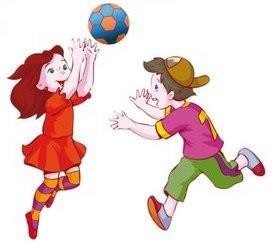 Спортивные соревнования,Эстафета «Веселые старты»,военно-спортивная игра «Зарничка»,эстафета«Вместе мы сильнее»,«Малые олимпийские игры»,«Безопасное колесо» и др.спортивно-оздоровительные события и мероприятия на свежем воздухе;просветительские	беседы,	направленные	на	профилактику	вредных привычек и привлечение интереса детей к занятиям физкультурой и спортом:«По дорожке, по тропинке в страну здоровья»,«Мы–заправильное питание!»Встречи с интересными людьми, общественными	деятелями, деятелями спорта, культуры и искусства и др.Модуль «Работа с воспитателями»Главными субъектами успешной и качественной работы с детьми в детском лагере являются воспитатели, а также они являются важным участником системы детско-взрослой воспитывающей общности. От их компетентности, профессиональной готовности, увлеченности зависит, насколько дети смогут раскрыть свой потенциал, осознать себя частью сообщества детского лагеря. Все нормы и ценности актуализируются ребенком, в том числе через личность воспитателя.Модуль «Организация предметно-эстетической среды»Окружающая	ребенка		предметно-эстетическая		среда	детского	лагеря обогащает его внутренний мир, способствует формированию  у него чувства вкуса и стиля, создает атмосферу психологического комфорта, поднимает настроение, предупреждает	стрессовые	ситуации,	способствует	позитивному	восприятию ребенком детского лагеря.Тематическое оформление интерьера помещений детского лагеря;оформление отрядных уголков, позволяющее детям проявить свои фантазию и творческие способностисобытийный дизайн–оформление пространства проведения событий;оформление образовательной,  досуговой и спортивной инфраструктуры;«места новостей» – оформленные места, стенды в помещениях (холлпервого этажа, рекреации), содержащие в доступной, привлекательной форме новостную информацию позитивного гражданско-патриотического, духовно-нравственного содержания, поздравления, афиши и т.п.;Размещение регулярно сменяемых экспозиций творческих работ детей, демонстрирующих их способности, знакомящих с работами друг друга, фотоотчетов об интересных событиях в детском лагере.Мероприятия:Оформление уголка отряда«Наш отрядный дом»,конкурс стенгазет и рисунков «Лагерь нашей мечты»Конкурсные программы «С детства дружбой дорожи!»Творческиеконкурсы«Мир всем детям земли!»,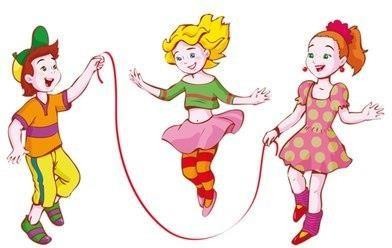 конкурсы рисунков«Профессии моих родителей»,«Растение,котороеябыхотелспасти!»,«С волшебной кисточкой по сказкам Пушкина»,«Мы–дети России!»Модуль «Профилактика и безопасность»Профилактика и безопасность–профилактика девиантного поведения, конфликтов, создание условий для успешного формирования и развития личностных ресурсов, способствующих преодолению различных трудных жизненных ситуаций и влияющих на повышение устойчивости к неблагоприятным факторам:целенаправленную работу всего педагогического коллектива по созданию в детском лагере эффективной профилактической среды обеспечения безопасности жизнедеятельности как условия успешной воспитательной деятельности;разработку и реализацию разных форм профилактических воспитательных мероприятий: безопасность в цифровой среде, вовлечение в деструктивные группы в социальных сетях, безопасность дорожного движения, противопожарная безопасность, гражданская оборона, антитеррористическая;-	МЕРОПРИЯТИЯ:1.Игра–викторина«Знаете ли вы свои права и обязанности?»2.Конкурс  рисунков, листовок«Я не дружу с вредными привычками»3.Сценкиимини-спектакль по  профилактике вредных привычек4.Игра-тренинг «Я умею сказать:«НЕТ!»5.5-минутки в отрядах  по профилактике ЗОЖ и  вредных привычек.6.День вежливости (без употребления слов паразитов)-	ИНСТРУКТАЖИ:«Правила пожарной безопасности»«Правила поведении детей при прогулках и походах»«Правила при поездках в автотранспорте»«Безопасность детей при проведении спортивных мероприятий»«Правила дорожного движения»«Правила безопасного поведения на водных объектах и оказания помощи пострадавшим на воде»ВАРИАТИВНЫЕМОДУЛИМодуль «Работа с родителями»Работа с родителями или законными представителями осуществляется в рамках следующих видов и форм деятельности:На групповом уровне:-родительские собрания;-родительские форумы при интернет-сайте детского лагеря, на которых обсуждаются интересующие родителей вопросы.На индивидуальном уровне:работа	специалистов	по	запросу	родителей для	решения острых конфликтных ситуаций;индивидуальное консультирование  c целью координации воспитательных усилий педагогов и родителей.Модуль«Экскурсии и походы»Организация для детей экскурсий и реализация  их  воспитательного потенциала. Экскурсии помогают ребятам расширить свой кругозор, ,культурной, природной среде, научиться уважительно и бережно относиться к ней, приобрести важный опыт социально одобряемого поведения в различных ситуациях .С этой целью для детей организуются тематические экскурсии по памятным местам и местам боевой славы в музеи, картинные галереи и др.На экскурсиях, в походах создаются благоприятные условия для воспитания у детей самостоятельности и ответственности ,формирования у них навыков самообслуживающего труда, обучения рациональному использованию своего времени, сил, имущества.Модуль «Детское медиа-пространство»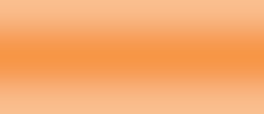 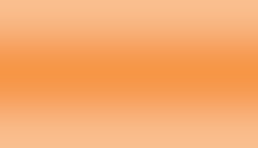 Цель детского медиа- пространства (создание и распространение текстовой, аудиоивидео - информации)–развитие коммуникативной культуры, формирование навыков общения и сотрудничества, поддержка творческой самореализации детей.Детский редакционный совет и консультирующихих взрослых, целью которого является освещение через детскую газету наиболее интересных моментов жизни детского лагеря;детскиймедиацентр–созданная из заинтересованных добровольцев группа информационно- технической поддержки мероприятий ,осуществляющая видеосъемку и мультимедийное сопровождение;детская интернет-группа, принимающая участие в поддержке интернет-сайт детского лагеря и соответствующей группы в социальных сетях с целью освещения деятельности детского лагеря в информационном пространстве, привлечения внимания общественности к детскому лагерю, информационного продвижения ценностей детского лагеря и организации виртуальной диалоговой площадки, на которой детьми, педагогическими работниками и родителямимогли бы открыто обсуждаться  значимые для лагеря вопросы;детская киностудия, в рамках которой создаются ролики,клипы, осуществляется монтаж познавательных, документальных, анимационных, художественных фильмов, с акцентом на этическое, эстетическое, патриотическое просвещение  аудитории.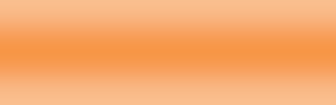 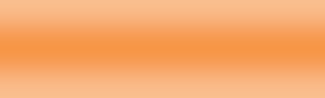 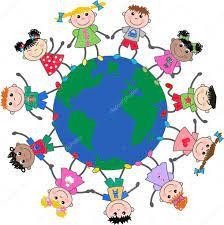 МОДУЛЬ«Цифровая среда воспитанияонлайн-встречи,видеоконференцииформированиекультурыинформационнойбезопасности ,и грамотностиосвещение деятельности детского лагеря вофициальных группах в социальных сетях и на официальном сайте детского лагеряЦифровая среда воспитания–совокупность условий для реализации воспитательной деятельности с применением дистанционных технологий, электронных информационных ресурсов, цифрового контента и технологических средств.Модуль«Социальное партнерство»Взаимодействие с другими образовательными организациями, организациями культуры и спорта, общественными объединениями, разделяющими всвоей деятельности цель и задачи воспитания, ценности и традиции уклада детского лагеря. Реализациявоспитательногопотенциаласоциальногопартнерствапредусматривает:Участие представителей организаций- партнеров, в том числе в соответствии с договорами о сотрудничестве, в проведении отдельных мероприятий в рамках рабочей программы воспитания и календарного планавоспитательнойработы(выставки,встречи,тематическиедни,дниоткрытыхдверей,государственные,региональные,тематическиепраздники,торжественныемероприятияит.п.);Проведение на базе организаций-партнеров экскурсий, встреч, акций воспитательной направленности при соблюдении требований законодательства Российской Федерации;Социальные проекты, совместно разрабатываемые и реализуемые детьми, педагогам и с организациями-партнерами благотворительной, экологической, патриотической и т.д. направленности, ориентированные на воспитание детей, преобразование окружающего социума, позитивное воздействие на социальное окружение.III.ОРГАНИЗАЦИЯВОСПИТАТЕЛЬНОЙДЕЯТЕЛЬНОСТИ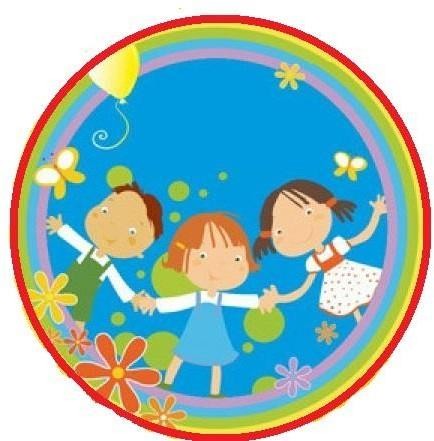 ВЗАИМОДЕЙСТВИЕССОЦИУМОМСДКкинотеатрыСельская библиотека25КАДРОВЫЕ УСЛОВИЯ.В соответствии со штатным расписанием в реализации программы  участвуют:Начальник лагеря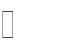 Воспитатели отрядов (из числа педагогов школы);МЕТОДИЧЕСКИЕУСЛОВИЯ.Наличие необходимой документации, программы, плана;Проведение инструктивно-методических сборов с педагогами до начала лагерной смены;Коллективные творческие дела; Творческие мастерские;Индивидуальная работа; Тренинги;Деловые и ролевые игры.МЕТОДИЧЕСКОЕОБЕСПЕЧЕНИЕПРОГРАММЫ:Познавательные беседы – проводятся с целью ознакомления детей с новым материалом; Прогулки,  экскурсии– проводятся с целью ознакомления с окружающим;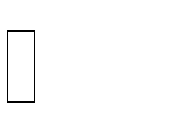 Вопросы проблемного и исследовательского характера – используются для развития мышления, умения рассуждать, высказывать свои мысли, делать выводы ,вести наблюдения;Викторины–проводятся с целью закрепления пройденного материала;Метод моделирования–используется для развития у детей умения работать по схемам;Инсценировки сказок – проводятся для ознакомления детей со сказкой, снятия напряжения;Проведение праздников–проводятся с целью закрепления материала и создания положительных эмоций у детей;Рисование: сюжетов национальных сказок, орнаментов – проводится с целью развития памяти, воображения, мышления.Работа с семьей–проводится с целью привлечения родителей к совместной деятельности: участие в викторинах, развлечениях,  семинарах, организация туристического похода, экскурсии.27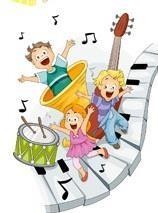 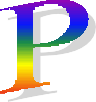 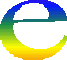 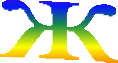 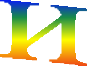 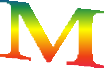 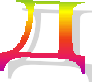 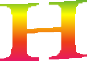 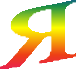 8.30-8.35	Сбордетей.Приве твсей классной детворе!Мы очень рады вам вдвойне!8.35-8.45	ЗарядкаНа зарядку выходи! На зарядку всех буди!Все ребята говорят:«Физзарядка–друг ребят!»8.45-8.55	Линейка(Построение)Если помыслы чисты–нет ни горя, ни беды!9.00-9.15	ЗавтракВсем за стол! Узнать пора,Чем богаты повара!9.30-12.30	Мероприятия по плану,отрядные ,лагерные делаНе грустят в отрядах наших, Здесь поют, рисуют, пляшут, Мастерят, в футбол играют, Без занятий не бывают!12.30-13.00	полчасаздоровья.13.00-13.30	ОбедСобирайся,	детвора!На  обед вам все пора.Там оладьи с пылу, с жару, Суп, котлетки здесь наславу!13.50-14.30		Отрядный круг«Как прошел день»Подведение итогов дня. Уход	домой.Зажжем «волшебный огонек» И подведем делам итог!28УСТАВ	ЛАГЕРЯ	«Радуга»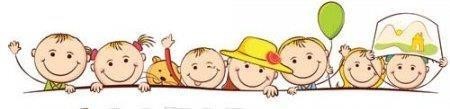 Педагог- Вожатыйобязан:Иметь свой план работы и следовать ему.Организовать активный интеллектуально-эмоциональный и насыщенный отдых в течение дня.Жить и творить вместе с членами отряда.Предоставить каждому ребенку свободу выбора.Уметь понимать себя и других.Знать о местонахождении каждого ребенка в течение  дня.Быть искренними.Помоч ькаждому ребенку, если ему трудно.Верить в свой отряд.Проводить утром и в обед отрядные сборы.Педагог–Вожатый имеет право:Быть не руководителям, а товарищем.Помогать членам отряда в реализации их идей.Помнить, что воспитывают не только словом, но и делом и личным примером.Чащев споминать, какими они были в детском возрасте.Детио бязаны:Неукоснительно соблюдать режим.Бережно относиться к имуществу лагеря.Принимать активное участие во всех мероприятиях.Найти себе занятие по душе.Быть полезными для других.Верить в себя и свои силы.Реализовать все свои способности и таланты.Не скучать.Дети имеют право:Иметь свою точку зрения иу меть ее отстоять.Разделить с вожатыми и педагогами ответственность за организацию жизни отряда.Иметь время для занятий по интересам.Обсуждать любые вопросы, связанные с жизнью отряда.Фантазировать. Изобретать. Творить.Законы лагеря «Радуга»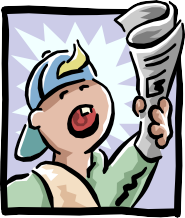 Закон хозяина.Лагерь«Радуга»-наш дом, мы хозяева в нем.Чистота, порядок, уют и покой зависят, прежде  всего, от  нас.Закон точности.Время дорого у нас, берегите каждый час. Каждое дело должно начинаться и заканчиваться во время.Не заставляй ждать себя и не беспокой напрасно других.Закон подняты хрук.Наверху увидел руки–в зале тишина, ни звука.Каждый в ответе зато,что с ним происходит.Помни, что о тебе заботятся, хотят видеть в твоих поступках только хорошее.Сначала подумай, потом действуй. Не стесняйся спросить совета.Верь в себя и свои силы.Найди занятие по душе. Продемонстрируй все свои таланты  и способности.42Правила поведения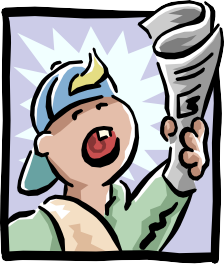 В лагере«Радуга»Приходить в лагерь  без опозданий.Выполнять требования воспитателя  и вожатого.Соблюдать режим дня, выполнять распорядок дня лагеря.В кабинетах находиться под присмотром воспитателей.Посещать столовую в определённое время, в сопровождении воспитателя.Принимать активное участие в полезных делах своего отряда.7.Соблюдать правила личной гигиены.Оберегать родную природу.Бережно относиться к школьному имуществу и чужим вещам.Быть честным, правдивым, вежливым.Здороваться	с работниками	и	посетителями лагеря, знакомыми  и товарищами.Всегда быть опрятным,  аккуратноодетыми , причёсанным.42АНАЛИЗ ВОСПИТАТЕЛЬНОГО ПРОЦЕССА И РЕЗУЛЬТАТОВ ВОСПИТАНИЯ.КРИТЕРИИ ОЦЕНК ИЭФФЕКТИВНОСТИ ФУНКЦИОНИРОВАНИЯ ВОСПИТАТЕЛЬНОЙ ПРОГРАММЫ:Критерии эффективности:Эмоциональное состояние детей; Личностный рост;Физическое и психологическое здоровье;Приобретение опыта общения со сверстниками;Самореализация в творческой и познавательной деятельности;Благоприятный психологический климат в детском и взрослом коллективахУдовлетворенность детей.Чтобы оценить эффективность данной программы с воспитанниками лагеря проводится постоянный мониторинг, промежуточные анкетирования. Каждый день ребята заполняют экран настроения, что позволяет организовать индивидуальную работу с  детьми. Разработан механизм обратной связи.Мониторинг-карта-форма обратной связи, которая позволяет судить об эмоциональном состоянии детей ежедневно. Это итог дня. В конце дня отряды заполняют мониторинг-карты, записывая туда позитив и негатив за день, благодарности, предложения. В конце дня и недели педагоги анализируют  качество и содержание своей работы по результатам обратной связи.Дополнительно для анализа работает листок откровения. Он служит для    того, чтобы получить от детей отзыв о проведенных мероприятиях, жизни в лагере. Листок откровений постоянно висит на территории лагеря, сделать там запись может каждый.Для мониторинга личностного роста используется рейтинг личностного роста участников смены. Рейтинг личностного роста - это сравнительная оценка различных сторон деятельности личности и её вклада в дела коллектива.Рейтинг определяется ежедневно на отрядном круге, где каждому участнику по итогам дня присваивается не более2-3символов рейтинга.42Цветоваягамма:Красный - "лидер- организатор" ,синий-"лидер-вдохновитель", зелёный- "активный участник",жёлтый-" исполнитель"Участникам, набравшим 5–6 символов ,присваивается звание, соответствующее преобладающему цвету. По итогам смены они  награждаются грамотами и ,подарками.ДИАГНОСТИКАСОДЕРЖАНИЕ ПРОГРАММЫСОДЕРЖАНИЕ ПРОГРАММЫСОДЕРЖАНИЕ ПРОГРАММЫПояснительная  записка6-8РазделI. ЦЕННОСТНО - ЦЕЛЕВЫЕ ОСНОВЫ ВОСПИТАНИЯ91.1.Цель и  задачи  воспитания91.2.Принципы  воспитательной  деятельности101.3.Основные  направления  воспитания121.4.	Основные	традиции	и	уникальность	воспитательной деятельности13Раздел	II.	СОДЕРЖАНИЕ,	ВИДЫ	И	ФОРМЫ	ВОСПИТАТЕЛЬНОЙДЕЯТЕЛЬНОСТИ152.1.Модуль «Будущее  России»152.2.Модуль «Дополнительное  образование»152.3.Модуль «Ключевые мероприятия детского лагеря»162.4.Модуль « Отрядная  работа»162.5.Модуль «Коллективно-творческое дело(КТД)»172.6.Модуль «Самоуправление»182.7.Модуль «Здоровый образ жизни»192.8.Модуль «Работа с вожатыми/воспитателями»192.9.Модуль «Организация предметно-эстетической среды»202.10.Модуль «Профилактика и безопасность»212.11.Модуль «Работа с родителями»222.12.Модуль «Экскурсии и походы»222.13.Модуль «Детское медиа-пространство»232.14.Модуль «Цифровая среда воспитания»242.15.Модуль «Социальное партнерство»24РазделIII. ОРГАНИЗАЦИЯ ВОСПИТАТЕЛЬНОЙ ДЕЯТЕЛЬНОСТИ252223.1.Взаимодействие с социумом253.2.Материально-технические условия263.3.КадровыеусловияМетодические условия27Режим дня283.4.Анализ воспитательного процесса и результатов воспитания323.5.Ожидаемые результаты363.6.Мониторинг реализации программы воспитания37ПРИЛОЖЕНИЯ393331Полное названиепрограммыПрограмма пришкольного оздоровительного лагеря	с	дневным	пребыванием	детей«Радуга» на базе МКОУ Сосновская СШ Карсунского района Ульяновской области2Цель программыСоздать благоприятные условия для укрепления здоровья и организации досуга учащихся во время каникул, для формирования высоконравственной	личности	путем приобщения к российским традиционным духовным ценностям ,для развития творческой активности, с учетом индивидуальныхВозможностей и дарований каждого ребенка.3ТиплагеряПришкольный оздоровительный лагерь сДневным пребыванием детей.4НаправлениедеятельностиДанная программа по своей направленности является комплексной, т.е.включает в себя разноплановую деятельность, объединяет различные направления оздоровления, отдыха и воспитания детей в условияхоздоровительного лагеря.5СодержаниепрограммыМероприятия, реализующие программу; ожидаемые результаты и условия реализации, приложения.6Автор программыКулагина Т.Н.- ЗДВР, Бгатов Ю.В.	начальник пришкольного		оздоровительного		лагеря	сДневным пребыванием детей	«Радуга»7МестореализацииПришкольный оздоровительный лагерь с дневным пребыванием детей «Радуга»,расположенный при МКОУ Сосновская СШ8Адрес,телефон433223 Ульяновская область Карсунский район село Сосновка  ул.Фрунзе д.12 9Количество,возрастучащихся50 учащихся, возраст 6,5 до13лет 10Количествосмен1смена11Срокипроведения15.06.2023г–по	22.06.2023г.3.2.МАТЕРИАЛЬНО-ТЕХНИЧЕСКИЕ УСЛОВИЯ.3.2.МАТЕРИАЛЬНО-ТЕХНИЧЕСКИЕ УСЛОВИЯ.3.2.МАТЕРИАЛЬНО-ТЕХНИЧЕСКИЕ УСЛОВИЯ.3.2.МАТЕРИАЛЬНО-ТЕХНИЧЕСКИЕ УСЛОВИЯ.3.2.МАТЕРИАЛЬНО-ТЕХНИЧЕСКИЕ УСЛОВИЯ.ПрименениеИсточник финансирования и материальнаябазаОтветственные1234КабинетыКомнаты	дляотдыха,Подготовки отрядныхмероприятийМатериальнаябаза школы.Начальник лагеря,воспитатели, техническийперсоналСпортивный залЗанятия спортом,состязания,линейкаМатериальнаябаза школыНачальник	лагеря,воспитатели,техническийперсоналСпортивная площадкаЛинейка, проведение общелагерныхигр	на	воздухе, спартакиады, спортивные  состязанияМатериальнаябаза школыНачальник лагеря, воспитатели,ТехническийперсоналШкольный дворОтрядные	дела,игры-путешествияМатериальнаябаза школыВоспитатели,Начальник лагеряШкольная  библиотекаЛитература для педагогов	идетей лагеряМатериальнаябаза школыНачальник лагеря, воспитатели,библиотекарьШкольная столоваяЗавтрак, обедПовараКомнатыгигиеныТуалетыМатериальнаябаза школыНачальник лагеря, воспитатели,тех.персонал2626262626ВводнаядиагностикаНачалосмены.Выяснение пожеланийи предпочтений ,первичное выяснение психологического климата в детских коллективах:анкетирование;беседы в отрядах;планерки администрации лагеря,воспитателей.Родительское собраниеПошаговаядиагностикаЦветопись по результатам мероприятий и дел лагеря.Беседы на отрядных сборах.ИтоговаядиагностикаАнкетированиеТворческий отзыв(рисунок«Вместе мы- отряд») Беседы в  отрядах Цветопись